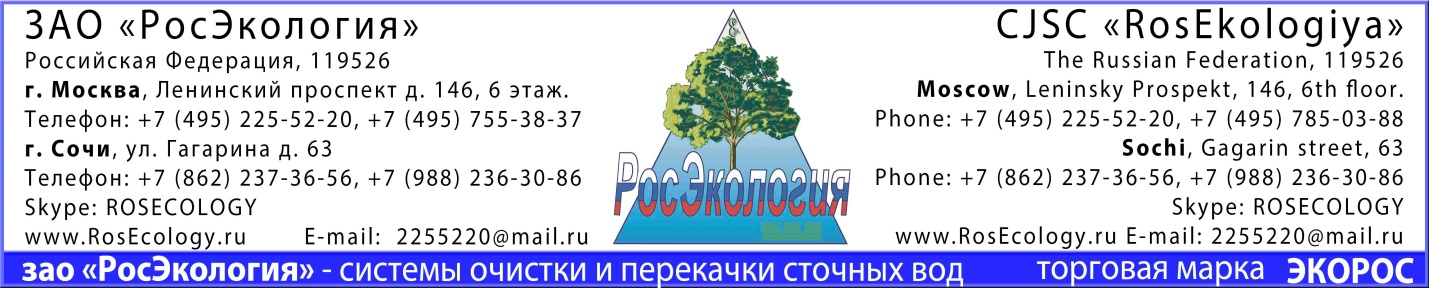 ТЕХНИЧЕСКОЕ ЗАДАНИЕ НА ПОДБОР УСТАНОВОКБИОЛОГИЧЕСКОЙ ОЧИСТКИ ЭКОРОС ДЛЯ ЧАСТНЫХ ЖИЛЫХ ДОМОВ, ПОСЕЛКОВ, И ОБЩЕПИТА.Информация о количестве пользователей и санитарных приборов:Примечание: при наличии столовой в доме заполнить колонку "Рестораны, столовые"Глубина залегания подводящего коллектора:	, мТип водоотведения: напорный	безнапорный  	Наличие электроэнергии, перебои с подачей электроэнергии 	Тип грунта в месте установки очистного сооружения: песок, супесь, суглинок, глина (нужноеподчеркнуть)  	Наличие грунтовых вод	Глубина залегания	мНеобходимость обеззараживания очищенных стоков 	Предполагаемый объект для сброса очищенной воды 	Ориентировочное расстояние от очистного сооружения до точки выброса чистой воды ______мДополнительная информация и требования к очистным сооружениям, дренажу, монтажу очистных сооружений и т.д.___________________________________________________________Примечание: в сооружения биологической очистки запрещен сброс воды из бассейнов, регенерации от фильтров,  дренажной и ливневой канализации!При наличии анализа сточных вод на входе и требуемых ПДК на выходе приложить данные анализа.Дата «______________» 20___г.                                  подпись клиента_____________________www.RosEcology.ru – очистные сооруженияЗаказчик:Адрес объекта:Контактное лицо:Телефон/Факс/E-mail:Информация о количестве пользователей и санитарных приборовЖилые зданияРестораны, столовыеАдминистративные зданияКоличество пользователейКоличество:	                     санузловванн умывальниковдушевыхджакузиПользование постоянное, сезонноеМаксимальное количество человекМинимальное количество человекКоличество обслуживаемых посетителей в сутки (для общепита)